Attendus pour un niveau maitriséArriver à la balance avec :Contenant avec couverclePissette d’eau distilléeCahier de laboratoire et styloVérifier la position de la bulle et la recentrerVérifier la propreté du plateau de pesée et de l’intérieur de la balanceNettoyer avec un pinceau si nécessaireAllumer la balancePoser le contenant propre et sec au milieu du plateau et fermer les portesFaire la tareOuvrir une ou deux portes afin de déposer l’échantillon dans le contenantFermer la ou les portes et attendre que la valeur de pesée se stabiliseLire la masse (toujours portes fermées) et la consigner dans le cahier de laboratoireRécupérer le contenant avec la peséeDissoudre le produit pesé dans un minimum d’eau distilléeBoucher le contenantÉteindre la balanceNettoyer l’intérieur de la balance si nécessaireErreurs majeures pénalisantesBulle non centréeNettoyer le plateau de la balance alors qu’elle est alluméePas de tarePlateau non nettoyéPortes non fermées pendant la mesureUtilisation d’un contenant sale ou mouilléRetirer une partie du contenu quand la masse pesée est supérieure à la masse désiréeErreurs mineures non pénalisantesDépôt brutal sur le plateau de peséeChoix du contenant non pertinentDiversités des pratiquesPesée en sabot, en verre de montre, coupelle de pesée, bécherPré-dissolution ou dissolution à adapter en fonction du contenant de peséePropositions pédagogiquesPréparation d’une solution par dissolutionPréparation d’un échantillon, d’un milieu de culture…Étalonnage de la balance, étude de l’erreur de mesureDestinataires : professeursBalance analytiqueBalance analytique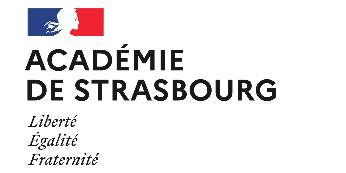 Elaboration12/10/22Professeurs STL BiotechnologiesRelecture 104/01/23Julie CAVALLI, Pascale DIMANCHE, Julien FIJEAN, Laura MATTIELLO, Anastasie SIGWALT